2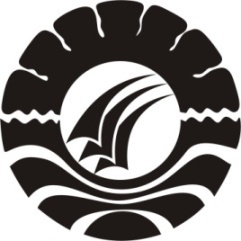 STUDI MANAJEMEN PEMBELAJARAN DI SEKOLAH DASAR NEGERI 26 PATTENE KOTA PALOPOSKRIPSIDiajukan untuk Memenuhi Sebagian Persyaratan GunaMemperoleh Gelar Sarjana Pendidikan pada Jurusan Administrasi PendidikanStrata Satu Fakultas  Ilmu PendidikanUniversitas Negeri MakassarOleh:DEWI INDAHYANI 1243041036JURUSAN ADMINISTRASI PENDIDIKANFAKULTAS ILMU PENDIDIKANUNIVERSITAS NEGERI MAKASSAR2017                     PERSETUJUAN PEMBIMBINGSkripsi dengan judul  “ Studi Manajemen Pembelajaran di Sekolah Dasar Negeri 26 Pattene Kota Palopo”.Atas nama:Nama		: Dewi IndahyaniNIM		: 1243041036Jurusan	: Administrasi PendidikanFakultas	: Ilmu PendidikanSetelah diperiksa dan diteliti, naskah skripsi ini telah memenuhi syarat untuk diujikan. Makassar,   Desember 2016Pembimbing I;     					Pembimbing II;Dra.Sitti Habibah, M.Si		                   	Dr. Ansar, M.Si NIP : 19621220 198903 001		                  	 NIP. 19831202 201012 1 008Disahkan oleh:Ketua Jurusan Administrasi PendidikanDr. Ratmawati T, M.PdNIP. 19671110 200501 2 002PERNYATAAN KEASLIAN SKRIPSISaya yang bertanda tangan dibawah ini : Nama	:  	Dewi IndahyaniNim	:  	1243041036Jurusan	:  	Administrasi PendidikanFakultas	:  	Ilmu PendidikanJudul	: 	Studi Manajemen Pembelajaran di Sekolah Dasar Negeri 26 Pattene kota PalopoMenyatakan dengan sebenarnya bahwa Skripsi yang saya tulis ini benar merupakan hasil karya saya sendiri dan bukan merupakan pengambilalihan tulisan atau pikiran orang lain yang saya akui sebagai hasil tulisan atau pikiran sendiri.Apabila dikemudian hari terbukti atau dapat dibuktikan bahwa skripsi ini hasil jiplakan atau mengandung unsur plagiat, maka saya bersedia menerima sanksi atas perbuatan tersebut sesuai ketentuan berlaku.Makassar,   Desember 2016Yang Membuat PernyataanDewi IndahyaniMOTO DAN PERUNTUKANTidak ada masalah yang tidak bisa diselesaikan selama ada komitmen  untuk menyelesaikannya. Kerjakanlah,Wujudkanlah,Railah cita-citammu dengan memulainya dari bekerja,Bukan hanya jadi beban di dalam impianmu.(Dewi Indahyani)Karya ini kuperuntukkan kepada kedua orang tuaku tercinta, Ayahanda Amir dan Ibunda Rostina, S.Pd, M.MKakak dan adik-adikku tersayang,Sahabat-sahabatku, serta orang-orang yang menyayangiku selama ini dalam memberikan semangat yang tak henti-hentinya demi mencapai keberhasilan dan kesuksesanku.ABSTRAKDewi Indahyani, 2016. Studi Manajemen Pembelajaran di Sekolah Dasar Negeri 26 Pattene Kota Palopo. Skripsi dibimbing oleh Dra.Sitti Habibah, M.Si dan Dr. Ansar,M.Si. Jurusan Administrasi Pendidikan Fakultas Ilmu Pendidikan Universitas Negeri Makassar.Penelitian ini mengkaji tentang Pembelajaran di Sekolah Dasar Negeri 26 Pattene Kota Palopo. Fokus penelitian ini adalah bagaimanakah a. perencanaan pembelajaran, b. pelaksanaan pembelajaran dan c. evaluasi pembelajaran di Sekolah Dasar Negeri 26 Pattene Kota Palopo. Penelitian ini bertujuan untuk mengetahui gambaran perencanaan pembelajaran, pelaksanaan pembelajaran dan evaluasi pembelajaran di Sekolah Dasar Negeri 26 Pattene Kota Palopo. Pendekatan yang digunakan dalam penelitian ini adalah pendekatan deskriptif kualitatif, untuk mengetahui bagaimana perencanaan pembelajaran, pelaksanaan pembelajaran dan evaluasi pembelajaran. Unit analisis dalam penelitian ini adalah kepala sekolahdan guru. Teknik pengumpulan data adalah observasi, wawancara dan dokumentasi.Hasil penelitian menunjukkan bahwa, (1) Perencanaan pembelajaran di SDN 26 Pattene Kota Palopo sudah berupaya untuk menyusun program pembelajaran yang efektif, (2) Pelaksanaan pembelajaran di SDN 26 Pattene Kota Palopo telah terlaksana secara efektif, dan (3) Evaluasi pembelajaran di SDN 26  Pattene Kota Palopo, dimana guru yang terlibat langsung dalam pelaksanaan evaluasi pembelajaran dengan menggunakan 2 metode yaitu metode lisan dan tertulis. Jadi secara keseluruhan tentang manajemen pembelajaran di SDN 26 Pattene Kota Palopo dapat disimpulkan sudah berupaya menyusun perencanaan pembelajaran yang efektif, pelaksanaan pembelajaran yang efektif dan evaluasi pembelajaran yang efektif.PRAKATASegala puji dan syukur bagi Allah SWT atas rahmat dan hidayah-Nya sehingga penulisan skripsi dengan judul Studi Manajemen Pembelajaran di Sekolah Dasar Negeri 26 Pattene Kota Palopo dapat terselesaikan walaupun dalam bentuk yang luar biasa. Salawat dan taslim atas kepada Nabiullah Muhammad SAW.Seiring dengan rampungnya karya ini, atas segala bantuan, fasilitas dan kemudahan yang didapatkan penulis, dengan tulus ikhlas penulis sampaikan rasa terima kasih terutama kepada Dra.Sitti Habibah, M.Si dan Dr. Ansar,M.Si, masing-masing sebagai pembimbing pertama dan kedua yang telah meluangkan waktunya untuk memberikan petunjuk, bimbingan dan motivasi sejak awal penyusunan proposal hingga penulisan skripsi ini. Ucapan terima kasih penulis sampaikan pula kepada:Prof. Dr. H. Husain Syam, M. TP selaku Rektor Universitas Negeri Makassar yang telah memberikan kesempatan kepada penulis untuk menyelesaikan studi di Universitas Negeri Makassar.Dr. Abdullah Sinring, M.Pd sebagai Dekan; Dr. Abdul Saman, M.Si, Kons sebagai PD I; Drs. Muslimin, M.Ed sebagai PD II; Dr. Pattaufi, S.Pd, M.Si sebagai PD III dan Dr. Parwoto, M.Pd sebagai PD IV FIP UNM, yang telah memberikan layanan akademik, administrasi dan kemahasiswaan selama proses pendidikan dan penyelesaian studi.Dr. Ratmawati T. M.Pd dan  Dra. Sitti Habibah, M.Si selaku Ketua dan Sekretaris Jurusan Administrasi Pendidikan Fakultas Ilmu Pendidikan Universitas Negeri Makassar yang dengan penuh perhatian memberikan bimbingan dan memfasilitasi penulis selama penyelesaian studi di Jurusan Administrasi Pendidikan FIP UNM.Bapak dan Ibu Dosen Jurusan Administrasi Pendidikan yang telah membagi ilmunya selama penulis menjalani studi. Ibu Hj.ST. Maemuna, S.Pd.,MM.Pd selaku kepala sekolah SDN 26 Pattene Kota Palopo serta guru-guru yang telah meluangkan waktunya dan telah memberikan kesempatan kepada penulis untuk melakukan penelitian SDN 26 Pattene Kota Palopo Terkhusus ucapan terima kasih serta rasa hormatku yang amat mendalam kepada Ayahanda Amir dan Ibunda Rostina, S.Pd., M.M  selaku orang tua  yang dengan tulus dan ikhlas mendoakan, membesarkan, serta mendidik saya. Kepada saudara-saudaraku yang selalu mendoakan agar penulis dapat menyelesaikan karya luar biasa ini serta keluarga besarku yang selama ini memberikan dukungan besar dan doanya.Harapan penulis, semoga segala bantuan, bimbingan dan dukungan yang telah diberikan oleh berbagai pihak yang memudahkan penyelesaian skripsi ini, bernilai ibadah dan senantiasa mendapat taufiq dan hidayah dari Allah Subhahana wa ta’ala, dan dijadikan sebagai hamba-Nya yang selalu bertaqwa. Untuk itu diharapkan saran dan kritikan yang bersifat membangun demi kesempurnaan skripsi ini. Dan semoga karya ini dapat bermanfaat bagi pembaca terlebih kepada penulis sendiri. Amin.  Makassar,    Desember 2016PenulisDewi IndahyaniDAFTAR ISISAMPUL HALAMAN JUDUL 	iPERSETUJUAN PEMBIMBING 	iiPERNYATAAN KEASLIAN SKRIPSI	iiiMOTO DAN PERUNTUKAN 	ivABSTRAK	vPRAKATA	viDAFTAR ISI	ixDAFTAR TABEL	xiDAFTAR GAMBAR	xiiDAFTAR LAMPIRAN 	xiiiBAB I 	PENDAHULUAN	1Konteks Penelitian	1Fokus Penelitian	5Tujuan Penelitian	5Manfaat Penelitian	6BAB II 	TINJAUAN PUSTAKA DAN KERANGKA PIKIR 	7Tinjauan Pustaka 	7 Konsep Dasar Manajemen Pembelajaran	7Manajemen  	7Pembelajaran 	   8   Manajemen Pembelajaran	    9Langkah-langkah Manajemen Pembelajaran 	11Perencanaan Pembelajaran 	11Pelaksanaan Pembelajaran 	17Evaluasi Pembelajaran 	23Kerangka Pikir 	27BAB III	METODE PENELITIAN 	28Pendekatan dan Jenis Penelitian 	28Kehadiran Peneliti 	29Lokasi Penelitian 	29Sumber Data	29Prosedur  Pengumpulan Data	30Analisis  Data	33Pengecekan Keabsahan Data 	34Tahap-Tahap Penelitian 	37BAB IV	HASIL PENELITIAN DAN PEMBAHASAN 	38Hasil Penelitian 	38Pembahasan 	71BAB V	KESIMPULAN DAN SARAN 	Kesimpulan 	80Saran 	84DAFTAR PUSTAKA 	86LAMPIRAN 	88DAFTAR TABELNomor				       Judul Tabel				  HalamanKeadaan peserta didik SDN 26 Pattene Kota Palopo			65 Daftar keadaan Guru dan pegawai SDN 26 Pattene Kota Palopo		67 Keadaan sarana dan prasarana SDN 26 Pattene Kota Palopo		68DAFTAR GAMBARNomor				       Judul Gambar				  Halaman2.1 	Skema Kerangka Pikir 	51  3. 1 	Skema Analisis data model interaktif 					58DAFTAR LAMPIRANNomor				       Judul Lampiran				  HalamanKisi-Kisi Instrumen Penelitian		89Pedoman Observasi		90Hasil Observasi		91 Pedoman Wawancara		92Hasil Wawancara		94   Dokumentasi	113   Persuratan 	119 